Los datos a completar son de la persona que realiza el curso, de ser familiar completar el parentesco.Enviar formulario a seccultura@sitratel.org.ar o comunicarse: de Lunes a Viernes de 9:00 a 15 HsTel: 4257031/8370/4219317 – 152532012Sara Sime - Secretaria de CulturaSecretaria de Capacitación y Cultura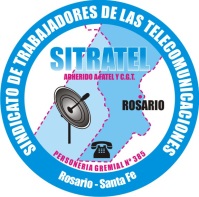 SITRATEL ROSARIOSINDICATO DE TRABAJADORES DE LAS TELECOMUNICACIONES DE ROSARIOPersonería gremial Nº 385 – Resolución M. Nº 494/60 Adherido a .T.Dorrego 733 – Rosario (2000) – Te: (0341) 425-7031 / 8370 – Telefax: 421-9317http://www.sitratel.org.ar     e-mail  secccultura@sitratel.org.arINSCRIPCION TALLER DE TEATRODatos afiliados o familiar directoDatos afiliados o familiar directoNombreApellidoDNI:Tel - Cel:Mail:Leg:Sector:Familiar: